Перечень муниципального имущества муниципального образования «Город Всеволожск» Всеволожского муниципального района Ленинградской области свободного от прав третьих лиц (за исключением права хозяйственного ведения, права оперативного управления, а также имущественных прав субъектов малого и среднего предпринимательства), предназначенного для передачи во владение и (или), пользование на долгосрочной основе субъектам  малого и среднего предпринимательства, организациям, образующим инфраструктуру поддержки субъектов малого и среднего предпринимательства (за исключением государственных фондов поддержки научной, научно-технической, инновационной деятельности, осуществляющих деятельность  в форме государственных учреждений), а также физическим лицам, не являющимся индивидуальными предпринимателями и применяющими специальный налоговый режим «Налог на профессиональный доход»Недвижимое имущество Движимое имущество№ п/пВид объектаМестонахождение (адрес) объектаS помещения (м2)Примечание (в том числе сведения об обременении объекта)Фото1Гаражный боксРоссийская Федерация, Ленинградская область, гор.Всеволожск, ул. Павловская, д. 6120,6ИП Антонов Ю.Г. (договор аренды 21/4-16)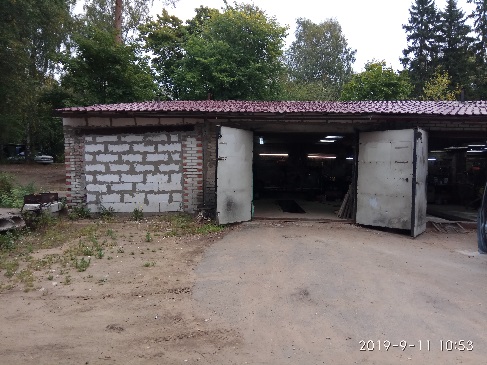 2Помещения второго этажа нежилого здания банно-прачечного комбинатаРоссийская Федерация, Ленинградская область, гор.Всеволожск, ул. Шишканя, д.16а684,7МП «Банно-прачечный комбинат» (хозяйственное ведение)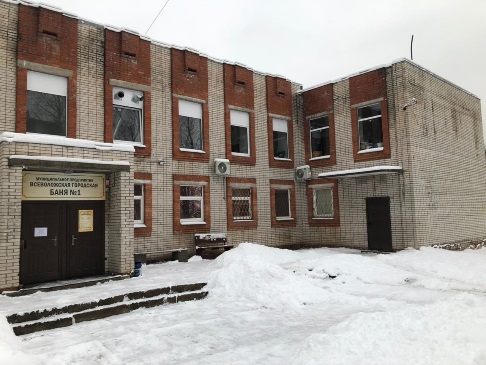 № п/пВид объектаМестонахождение (адрес) объектаКоличествоПримечание(в т.ч. сведения об обременении объекта)1Многофункциональный центр Lexmark MB 2442 adweЛенинградская обл., Всеволожский р-н,г. Всеволожск, ул. Павловская, д. 59 1 шт.Собственность МО «Город Всеволожск»2Компьютер (системный блок MN 302)Ленинградская обл., Всеволожский р-н, г. Всеволожск, ул. Павловская, д. 591 шт.Собственность МО «Город Всеволожск»3Ноутбук – LenovoЛенинградская обл., Всеволожский р-н, г. Всеволожск, ул. Павловская, д. 591 шт.Собственность МО «Город Всеволожск»4«Нестационарный торговый объект со специализацией «Печать» тип 2»Ленинградская область,г. Всеволожск, у уч. 487,7Собственность МО «Город Всеволожск»5«Нестационарный торговый объект со специализацией «Печать» тип 2»Ленинградская область, г. Всеволожск, пр. Октябрьский,у дома 967,7Собственность МО «Город Всеволожск»6«Нестационарный торговый объект со специализацией «Печать» тип 2»Ленинградская область, г. Всеволожск, угол ул. Александровская и ул. Вокка, д. 6, к. 17,7Собственность МО «Город Всеволожск»7«Нестационарный торговый объект со специализацией «Печать» тип 2»Ленинградская область, г. Всеволожск, угол пр. Всеволожский и ул. Константиновская7,7Собственность МО «Город Всеволожск»